معاونیت علمی پوهنتون هرات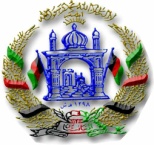 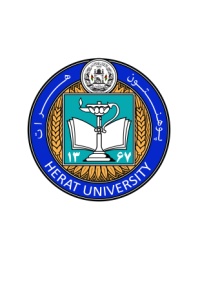 آمریت/واحد داخلی/کمیتة ارتقای کیفیت پرسشنامۀ ارزیابی از کیفیت تدریس این پرسشنامه جهت ارزیابی رضایت محصلان از کیفیت تدریس استادان تهیه شده است. لطفاً نکات زیر را با دقت خوانده با درنظرداشت استاد و مضمون مورد نظر یکی از گزینههای "خیلی ضعیف" تا "خیلی خوب" را با گذاشتن علامت ( √ ) انتخاب نمایید.مضمون ( 		) استاد ( 	)   سمستر/سال (              ) دیپارتمنت ( 		) پوهنحی: ( 	) یادداشت: اگر نظر و پیشنهادی برای بهتر شدن کیفیت تدریس و وضعیت دیپارتمنت دارید لطفاً در پشت برگه بنویسید.شمؤلفههاموضوعخیلی ضعیفضعیفمتوسطخوبخیلی خوب1منابع درسیمنابع درسی (کتاب، درسنامه) قابل فهم و مناسب مضمون است.۱۲۳۴۵2منابع درسیمنابع درسی با استفاده از مأخذ جدید تهیه شده و بروز است.۱۲۳۴۵3منابع درسیبرنامه درسی (کورس پالیسی) در هفتۀ آغاز سمستر برای ما شریک ساخته شده.۱۲۳۴۵4منابع درسیمنابع درسی (کتاب/لکچرنوت...) در هفتۀ اول سمستر به ما شریک ساخته شد.۱۲۳۴۵5منابع درسیمنبع درسی مضمون معیاری است (دارای فهرست، مقدمه، فصلبندی، فهرست مآخذ... با متن روان و املاء و انشاء درست است.۱۲۳۴۵6آمادگی و قدرت بیاناستاد برای تدریس مضمون آمادگی لازم میگیرد.۱۲۳۴۵7آمادگی و قدرت بیانقدرت بیان و تفهیم استاد برای انتقال مطالب راضی کننده است.۱۲۳۴۵8آمادگی و قدرت بیاناستاد محیط صنف را به گونه مناسب  مدیریت مینماید.۱۲۳۴۵9روش برخوردرفتار استاد با دانشجویان به نرمی و احترامآمیز است.۱۲۳۴۵10روش برخورداستاد به پرسشهای محصلان به روحیۀ مناسب پاسخ میدهد.۱۲۳۴۵11روش برخورداستاد با همۀ محصلان به صورت عادلانه رفتار مینماید (از نگاه جنسیت، قوم، زبان، مذهب...)۱۲۳۴۵12روش تدریساستاد از روش درس مشارکتی (سهم فعال محصلان ) استفاده نموده محصلان را در جریان درس سهیم میسازد.۱۲۳۴۵13روش تدریساستاد از روشهای آموزشی متنوع (مثل کار گروهی، مباحثه و مناقشه، پرسش و پاسخ و...) استفاده مینماید.۱۲۳۴۵14روش تدریساستاد به کارهای عملی و تطبیقات (در مضامین پرکتیک) اهمیت میدهد.۱۲۳۴۵15روش تدریساستاد از تکنولوژی جدید (مثل پروژکتور، چارت، نقشه و...) برای انتقال بهتر مفاهیم استفاده میکند.۱۲۳۴۵16امتحانپرسشهای امتحان استاد بر اساس منابع درسی و کمکدرسی مضمون تهیه میشود.۱۲۳۴۵17امتحانتقسیم نمرات جریان سمستر بر اساس حاضری، فعالیت صنفی، پروژه، ارزیابی روزمره و امتحان صنفی صورت میگیرد.۱۲۳۴۵18امتحاناستاد در جریان سمستر از پروسۀ یادگیری محصلان ارزیابی مینماید (روزمره، صنفی یا نیمهسمستر).۱۲۳۴۵19ارزیابیاستاد از کیفیت تدریس مضمون خود ارزیابی میکند.۱۲۳۴۵20ارزیابیارزیابی از کیفیت تدریس استاد، باعث بهبود وضعیت درسی گشته است.۱۲۳۴۵21ارزیابیمحصلان از نتایج ارزیابی از کیفیت تدریس (برنامههای پلانشده انکشافی) مطلع میگردند.۱۲۳۴۵